Spis systemów wystawienniczych UMWP - 2022NR.RODZAJ SYSTEMU (ROZMIAR)ILOŚĆZDJĘCIE1.Balon 4m8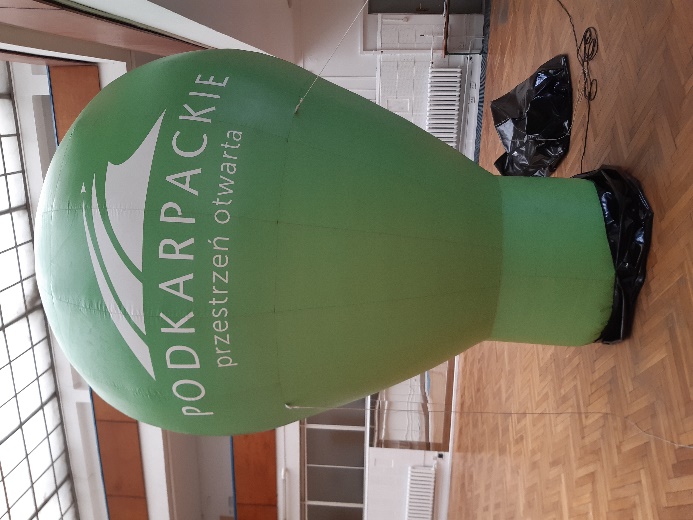 2.Balon 6m7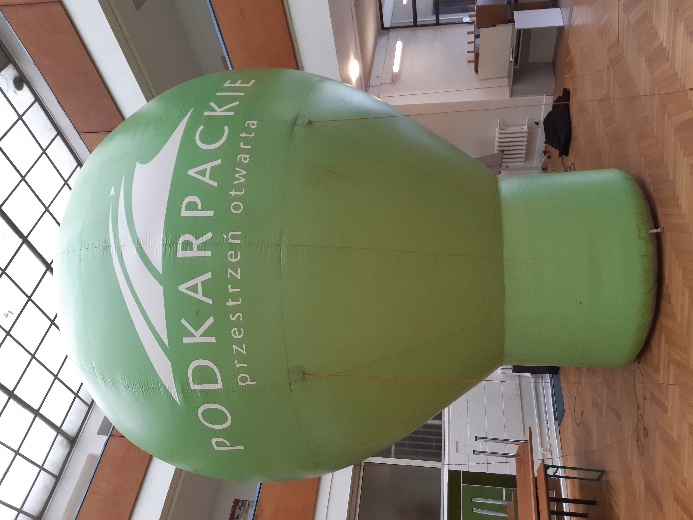 3.Słup10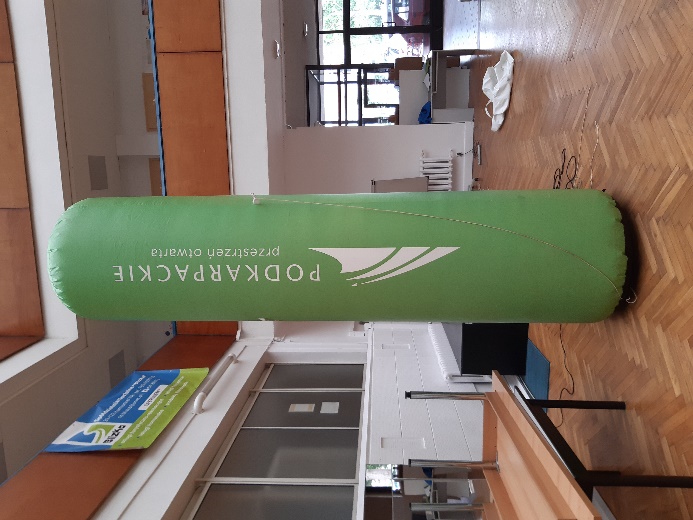 4.Brama5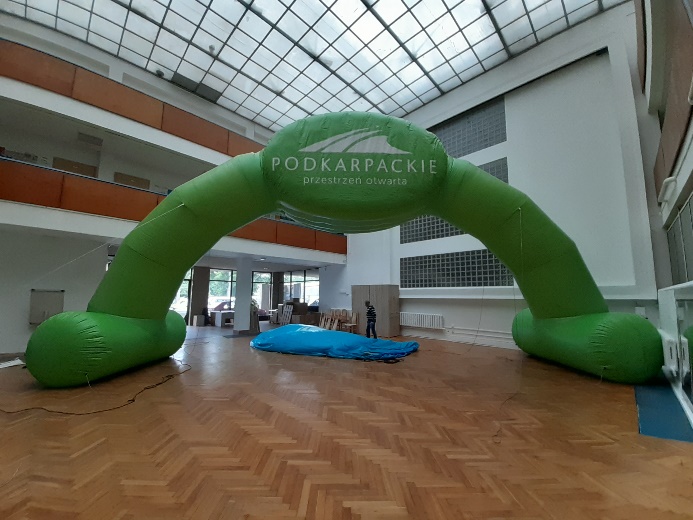 5.Ekran pneumatyczny1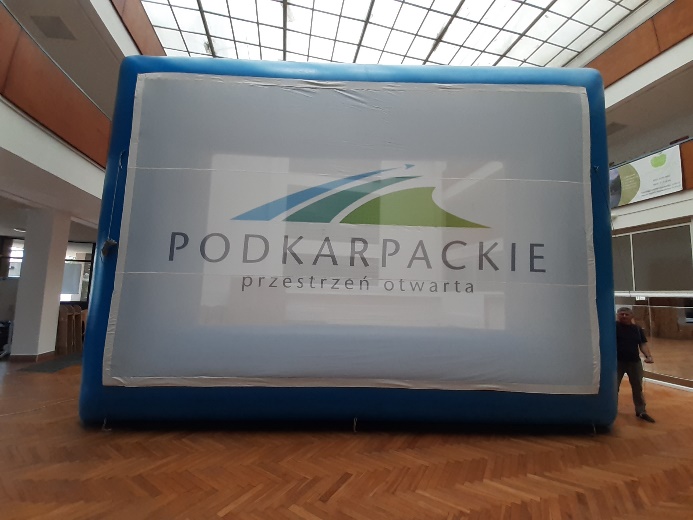 6.Roll-up25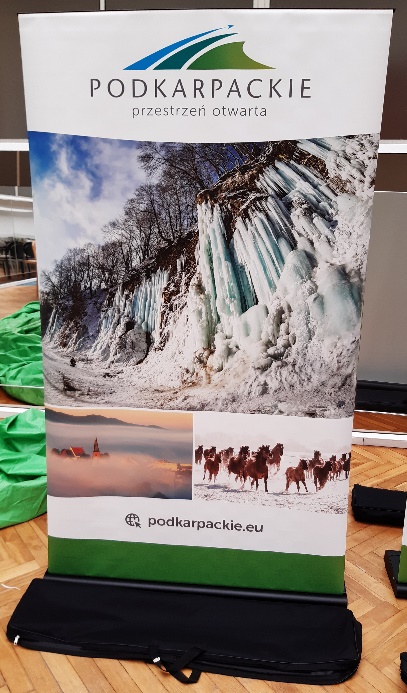 8.Banner 3m27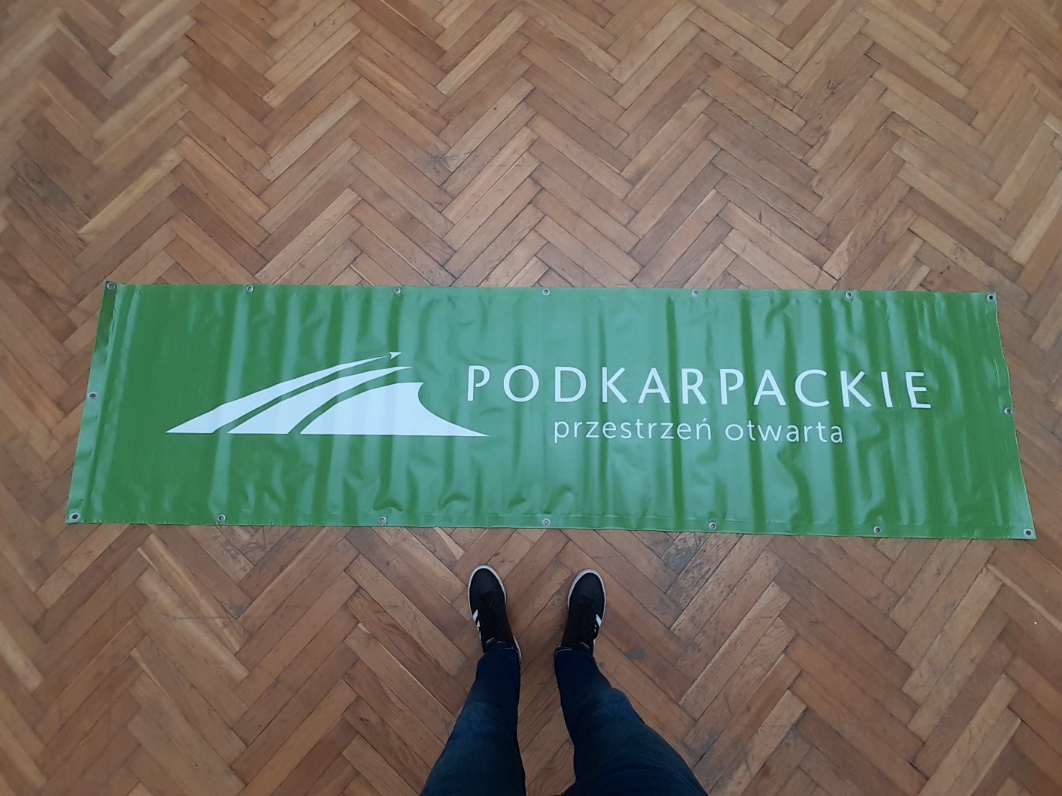 9.Banner 5m66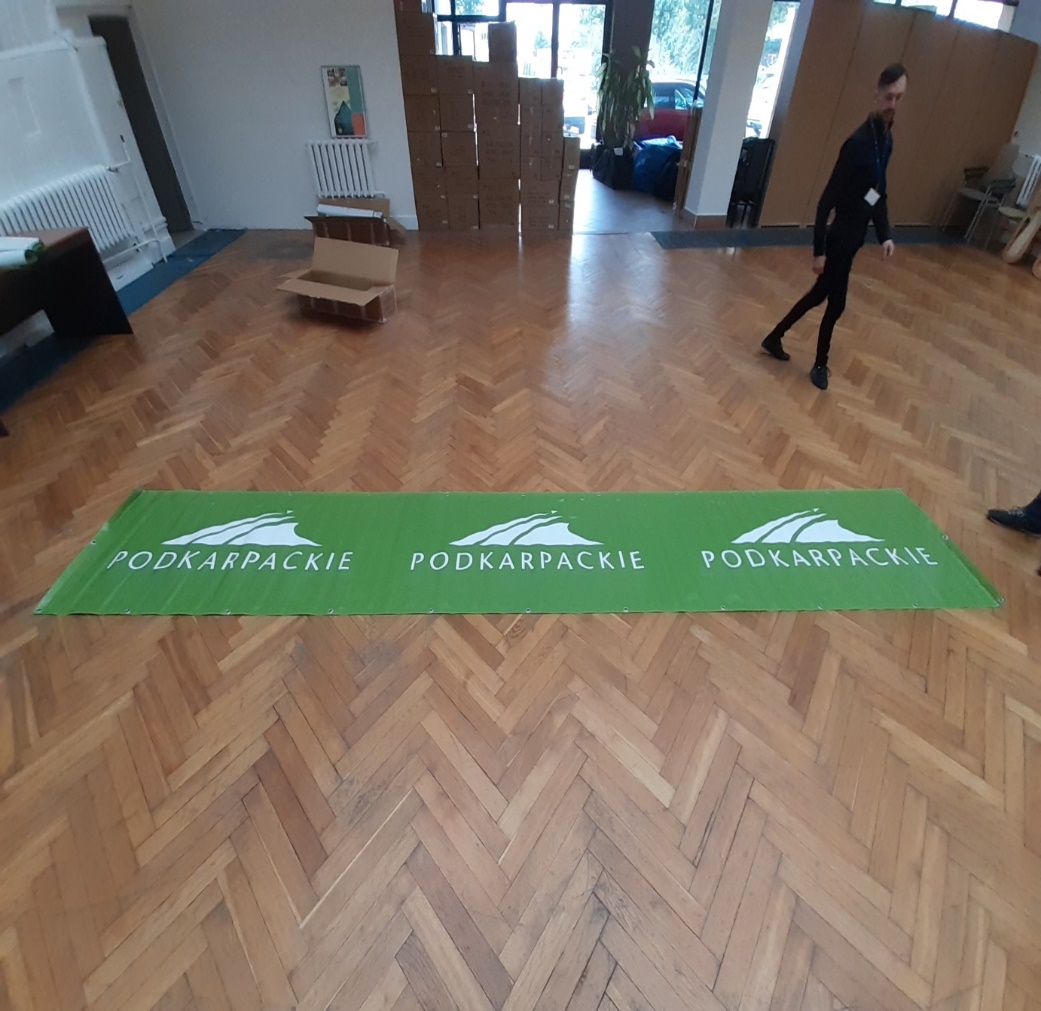 10.Siatka 3x6m10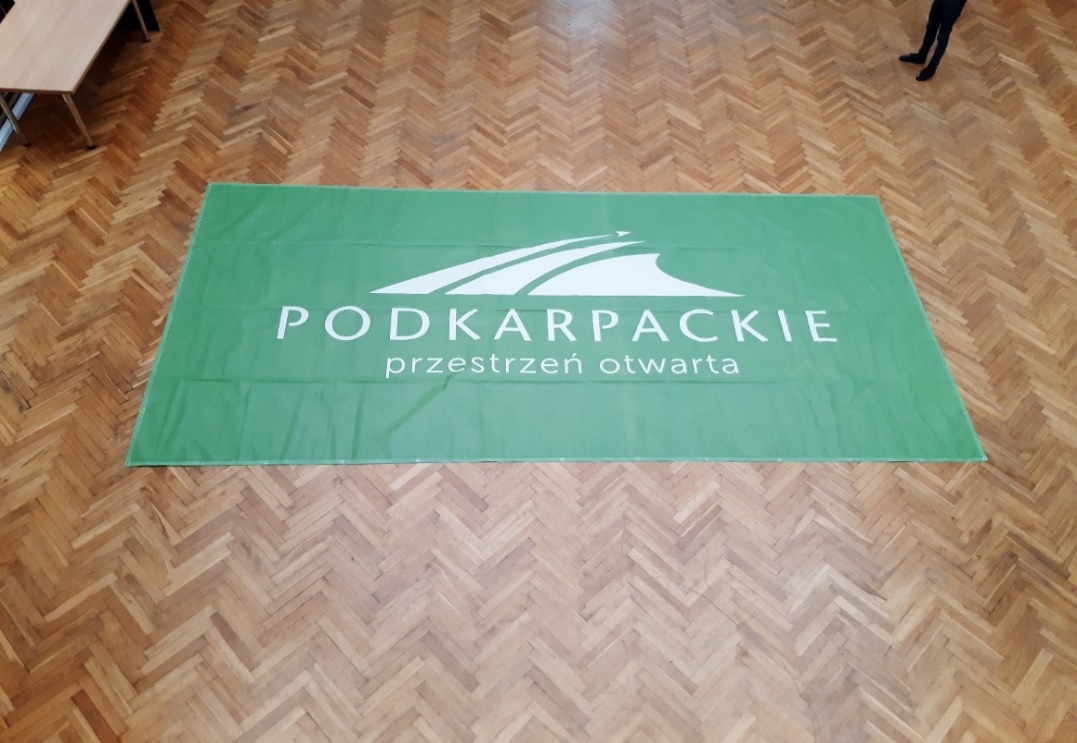 11.Winder60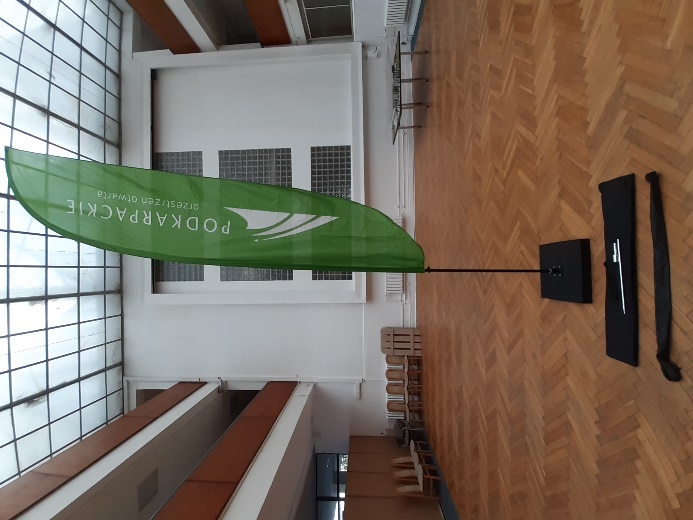 12.Ścianka tekstylna12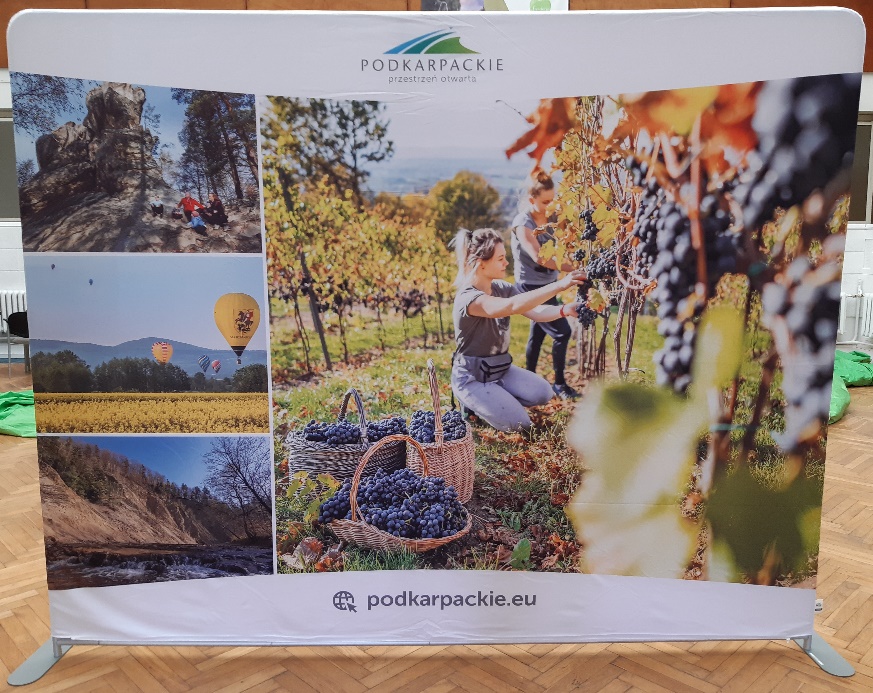 